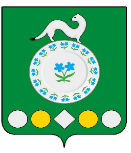 Российская ФедерацияИркутская областьУсольский муниципальный районМишелевское городское поселениеД У М АР Е Ш Е Н И Е От 28.09.2022                                                 	 		 № 5р.п. МишелевкаОб избрании председателя Думы Мишелевского городского поселения Усольского муниципального района Иркутской области В соответствии ст.ст.ст.30.31,47 Устава Мишелевского муниципального образования и на основании протокола счетной комиссии                    № 2 от 28 сентября 2022 года о результатах тайного голосования по выборам председателя Думы Мишелевского городского поселения Усольского муниципального района Иркутской области, Дума Мишелевского городского поселения Усольского муниципального района Иркутской области Р Е Ш И Л А:Избрать председателем Думы Мишелевского городского поселения Усольского муниципального района Иркутской области Евтеева Евгения Васильевича.Председатель Думы Мишелевского городского поселения Усольского муниципального района Иркутской области							Е.В.ЕвтеевГлава Мишелевского городского поселения Усольского муниципального района Иркутской области							Н.А.Валянин